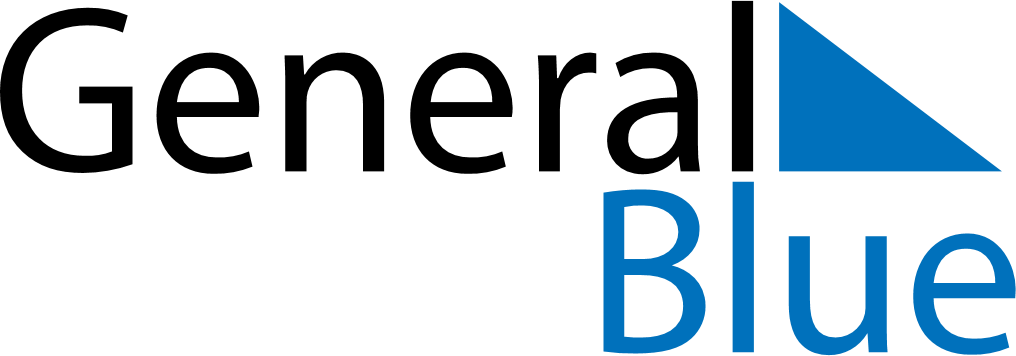 Daily PlannerFebruary 6, 2022 - February 12, 2022Daily PlannerFebruary 6, 2022 - February 12, 2022Daily PlannerFebruary 6, 2022 - February 12, 2022Daily PlannerFebruary 6, 2022 - February 12, 2022Daily PlannerFebruary 6, 2022 - February 12, 2022Daily PlannerFebruary 6, 2022 - February 12, 2022Daily Planner SundayFeb 06MondayFeb 07TuesdayFeb 08WednesdayFeb 09ThursdayFeb 10 FridayFeb 11 SaturdayFeb 12MorningAfternoonEvening